 The Crucible – Anticipation Guide				Name _____________________________________________________________Part 1 - Read each statement and mark the circle which most closely represents your opinion about it.Part 2 -   Which of the statements do you feel the most strongly about? With a persuasive intent, explain your view in a well developed paragraph of 5 – 8 sentences.  (Be sure to include a strong topic sentence, detailed supporting sentences, concluding sentence, appropriate vocabulary, good sentence structure, and legible handwriting.)(Pre-write here if you would like.  Be sure to edit and revise your paragraph ON YOUR OWN PAPER or type it.)Strongly AgreeAgree SomewhatDisagree SomewhatStrongly DisagreeDon't have an opinion1. You can always rely on a religious leader to do what is right.Strongly Agree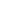 Agree SomewhatDisagree SomewhatStrongly DisagreeDon't have an opinion2. If you commit a "sin,” you are a bad person.Strongly AgreeAgree SomewhatDisagree SomewhatStrongly DisagreeDon't have an opinion3. The justice system in America is fair. Strongly AgreeAgree SomewhatDisagree SomewhatStrongly DisagreeDon't have an opinion4. Courage means doing something even if it is difficult and fearsome.Strongly AgreeAgree SomewhatDisagree SomewhatStrongly DisagreeDon't have an opinion5. A husband or wife who cheats on his/her spouse should be forgiven.Strongly AgreeAgree SomewhatDisagree SomewhatStrongly DisagreeDon't have an opinion6. Children who don't get much attention often cause trouble so they’ll be noticed.Strongly AgreeAgree SomewhatDisagree SomewhatStrongly DisagreeDon't have an opinion7. If a woman is not a good wife, her husband has every right to cheat on her.Strongly AgreeAgree SomewhatDisagree SomewhatStrongly DisagreeDon't have an opinion8. A person is innocent until proven guilty.Strongly AgreeAgree SomewhatDisagree SomewhatStrongly DisagreeDon't have an opinion9. People are most often motivated by love.Strongly AgreeAgree SomewhatDisagree SomewhatStrongly DisagreeDon't have an opinion10.  It is easier to forgive yourself if the person you have hurt forgives you.Strongly AgreeAgree SomewhatDisagree SomewhatStrongly DisagreeDon't have an opinion11. You should never purposely tell a lie if you know that person will be punished. Strongly AgreeAgree SomewhatDisagree SomewhatStrongly DisagreeDon't have an opinion12.  I would lie to help a friend or family member.  Strongly AgreeAgree SomewhatDisagree SomewhatStrongly DisagreeDon't have an opinion13.  I would rather be severely punished  than confess to something that I did not do.Strongly AgreeAgree SomewhatDisagree SomewhatStrongly DisagreeDon't have an opinion14.  The desire for wealth is a powerful motivator. Strongly AgreeAgree SomewhatDisagree SomewhatStrongly DisagreeDon't have an opinion15.  A life lived as a hypocrite is not worth living.   Strongly AgreeAgree SomewhatDisagree SomewhatStrongly DisagreeDon't have an opinion